МОАУ «СОШ№10», г.Оренбург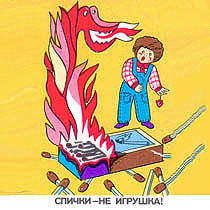 Классный час Тема: «Безопасная среда. Детям спички не игрушка».Составитель: Крюкова Екатерина Александровна2020-2021учебный год Классный час «Безопасная среда. ДЕТЯМ СПИЧКИ НЕ ИГРУШКА».Цель:создать условия для уточнения знаний детей о том, что огонь служит людям в быту, но также опасен;активизировать в речи детей слова: полезный, добрый, коварный, злой;воспитывать находчивость, ответственность, самостоятельность.Место проведения:  учебный кабинет.Дата проведения: 26.11.2020Участники: учащиеся 3 классаХод:Мотивационный  настрой - Ребята, отгадайте, загадку:Это тесный, тесный дом:Сто сестричек жмутся в нём.И любая из сестёрМожет вспыхнуть как костёр!Не шути с сестричками тоненькимиТоненькими… (спичками) - Сформулируйте тему классного часа. - Правильно, молодцы, это спички. Поставим перед собой цель урока.Ребята, а что людям дают спички? (Огонь).-Верно. А вы знаете, огонь бывает разным? Как вы думаете какой?Игра: «Какой огонь?»Педагог передаёт мяч детям, а дети рассказывают, каким бывает огонь.Добрым, ласковым, тёплым, полезным, коварным, злым, опасным. - Очень хорошо. Вы всё правильно сказали. А когда огонь бывает добрым, полезным, тёплым, ласковым? (когда люди осторожно пользуются спичками.) - Молодцы! А когда огонь бывает злым, коварным, беспощадным?( когда люди не осторожно пользуются спичками. А ёще когда дети берут спички в руки.)- Да, верно. А что же происходит, когда люди неосторожно пользуются спичками?( Огонь может уничтожить дома, постройки гибнет лес, животные.) - Молодцы, я думаю, что вы не будете брать спички в руки. Давайте с вами посмотрим, что происходит, когда неосторожно обращаются со спичками.Показ презентации.Физминутка «Насос»:А теперь насос включаем, качаем насос, наклоняясь внизВоду из реки качаем вращаем кулаками вытянутых рукВлево – раз, вправо – два наклоны вправо и влевоПотекла ручьём вода плавные движения рук вправо и влевоРаз, два, три, четыре (2-3 раза) шагаем на местеХорошо мы потрудились хлопки в ладоши- Ребята, а сейчас мы почитаем стихотворения об осторожном обращении со спичками?1-й ученик: Сам костёр не разжигай,И другим не позволяй:Даже крошка огонёкОт пожара недалёк - Помните о том, что дети самостоятельно не должны брать спички.2-й ученик: Для забавы, для игрыСпичек в руки не бери.Коробка спичек хоть мала,Но много может сделать зла.  - А какое зло может сделать коробка спичек? ( Пожар.)3-й ученик: Не бери из печки жар,Ведь и он хранит пожар.Уголёк хоть невеличка,Но опасен, как и спичка.  - Почему уголёк может быть опасен? ( может случиться пожар)4-й ученик: Газ на кухне, пылесос ли.Телевизор и утюг,Пусть включает только взрослыйНаш надёжный старший друг.  - Дети не должны сами включать электроприборы.5-й ученик: Спички в руки не бериИ с огнём не играй,А иначе всё сгоритИ поедем жить в сарай.   - Как вы думаете: почему люди поедут жить в сарай? (потому что может случиться пожар.)Игра «Слушай внимательно»Педагог задаёт вопросы, а дети хором отвечают. «Это я, это я это все мои друзья».– Кто, услышав запах гари, сообщает о пожаре?– Кто, из вас заметив дым, закричит: «Пожар, горим!»– Кто из вас шалит с огнём утром вечером и днём?– Кто, почуяв газ в квартире, открывает окна, двери?– Кто из вас шалит с огнём? Признавайтесь честно в том?– Кто костров не разжигает и другим не позволяет?– Кто от маленькой сестрички незаметно прячет спички?Итог: - Молодцы ребята, поработали вы все сегодня очень хорошо. Теперь я знаю, что вы никогда сами не будете брать в руки спички. Я хочу вам пожелать, чтобы вы никогда не попадали в ситуацию, когда бы случился пожар.      В заключении, предлагаю посмотреть мультфильм «Спасик и его друзья».Просмотр мультфильма.